Даруємо бонуси учасникам пробного 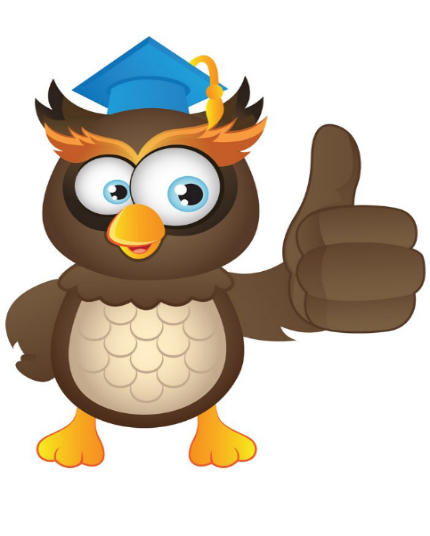 ЗНО-2019!                                                                   У Львівському регіональному центрі оцінювання якості освіти  визначено вартість пробного тестування у 2019 році – 138 грн.	Алгоритм реєстрації на пробне ЗНО-2019:1. Зайти на сайт ЛРЦОЯО – lv.testportal.gov.ua з 08 до 31 січня 2019 р. - закладка «Пробне ЗНО-2019». (Учасниками пробного ЗНО можуть бути учні 10-11 класів закладів освіти, випускники минулих років, студенти закладів вищої освіти, учні (студенти) закладів професійно-технічної освіти, які виявили бажання ознайомитись із процедурою тестування та перевірити свій рівень знань напередодні складання основних іспитів).2. Заповнити аплікаційну форму.3. Отримати логін та код доступу до інформаційної сторінки учасника ПЗНО.4. Зайти на інформаційну сторінку учасника ПЗНО, роздрукувати квитанцію та оплатити її протягом 3-х робочих днів. Після оплати перевірити статус заяви (статус «Оплачена» є підтвердженням факту реєстрації). 5. З 25 лютого 2019 р. з інформаційної сторінки учасника ПЗНО роздрукувати ЗАПРОШЕННЯ-ПЕРЕПУСТКУ, де буде вказано місце та час проведення пробного ЗНО.  Учасникам, які першими зареєструються та оплатять заявки, ЛРЦОЯО дарує бонуси - відкриту частину сертифікаційної роботи перевірятимуть учителі - екзаменатори.  Хто ж буде тими першими 300 учасниками з української мови і літератури та першими 300 з математики?                                Терміни проведення пробного ЗНО:16 березня 2019 р. – українська мова і література;23 березня 2019 р. – історія України, математика, іноземні мови ( з аудіюванням), географія, фізика, хімія, біологія. Освіта – скарб, праця - ключ до нього